THE UNIVERSITY OF PUGET SOUND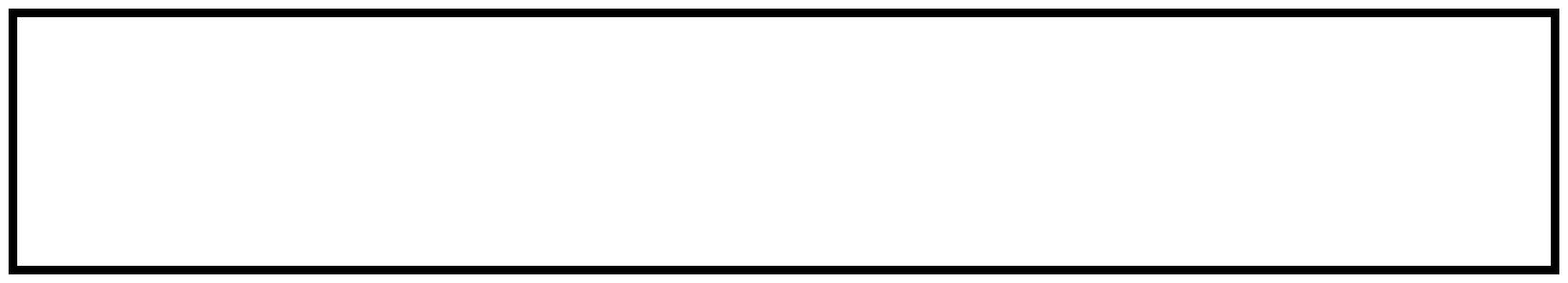 2015-2016 CURRICULUM GUIDEART (CERAMICS)DEGREE: BACONTACT PERSON: LINDA WILLIAMSNOTES:ARTH 275*/276/278/302 may be used to meet the Artistic Approaches core, but this course may also be taken in Theatre Arts or Music. 2 courses from: ARTH 275*, 276, 278. 1 course from: ARTH 302, 325, 359-363, 365, 367-371, 399, HUM 330, 335, LAS 387. Of the three units of upper division coursework required outside the first major, the Connections course will count for one unless it is used to meet a major requirement. Additional ART courses are suggested for the senior year. THE UNIVERSITY OF PUGET SOUND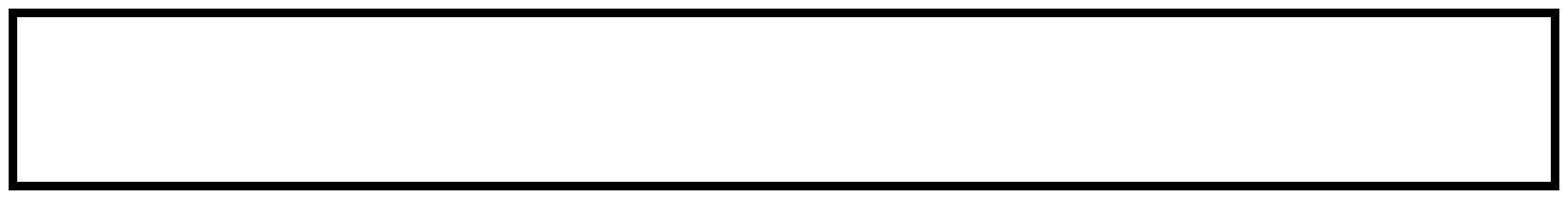 COURSE CHECKLISTART (CERAMICS)CORE CURRICULUM	MAJOR REQUIREMENTSSSI1SSI2AR (ARTH 275*/276/278/302)HMMANS SLCNKEYSSI1= Seminar in Scholarly Inquiry1   MA= Mathematical ApproachesSSI2= Seminar in Scholarly Inquiry2   NS= Natural Scientific ApproachesAR= Artistic Approaches	SL= Social Scientific ApproachesHM= Humanistic Approaches	CN= ConnectionsFL= Foreign LanguageA suggested four-year program:A suggested four-year program:A suggested four-year program:Fall Semester ClassesSpring Semester ClassesFreshmanUnitsUnitsSSI11SSI21ARTS 1011ARTS 1021Approaches core1Approaches core1FL (if needed) or elective1FL (if needed) or elective1SophomoreUnitsUnitsARTS 2471ARTS 2481ARTH elective 121ARTH elective 221AR approaches core11Approaches core1Elective1Elective1JuniorUnitsUnitsARTS 3471Art History elective 331ARTS 2-D elective or 2651ARTS 2-D elective or 2661Approaches core1Elective1Elective1Elective1SeniorUnitsUnitsARTS 4471ARTS 4931Elective1Elective1CN core41Elective1Elective51Elective1Senior ExhibitionPuget Sound requires a total of 32 units to graduate.UNIVERSITY CORECRS      TERMGRADECOURSECOURSE UNITSTERMGRADEARTS 101ARTS 101ARTS 102ARTS 102ARTS 247ARTS 247 ARTS 248 ARTS 248ARTS 265 or 266ARTS 265 or 266ARTS 347ARTS 347ARTS 447ARTS 447ARTS 493ARTS 493ARTS 2-D ElectiveARTS 2-D Elective 2 from ARTH 275*, 276 or 278 2 from ARTH 275*, 276 or 2781 from ARTH 302, 325, 334, 359-363, 363, 365, 367-371, 399, HON 206, HUM 330, 335, LAS 3871 from ARTH 302, 325, 334, 359-363, 363, 365, 367-371, 399, HON 206, HUM 330, 335, LAS 387Senior ExhibitionSenior ExhibitionTHIS FORM ISTHIS FORM ISTHIS FORM ISTHIS FORM ISTHIS FORM ISNOT ANOFFICIAL GRADUATION ANALYSISOFFICIAL GRADUATION ANALYSISOFFICIAL GRADUATION ANALYSISOFFICIAL GRADUATION ANALYSISOFFICIAL GRADUATION ANALYSIS